Materialanhang Station „Endstation Tonne – Was werfen wir weg?“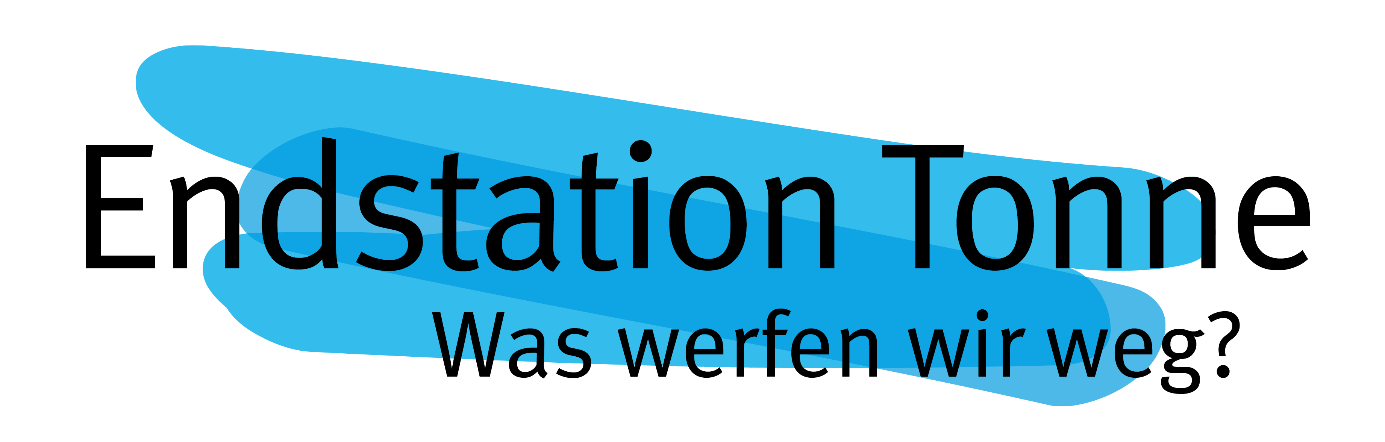 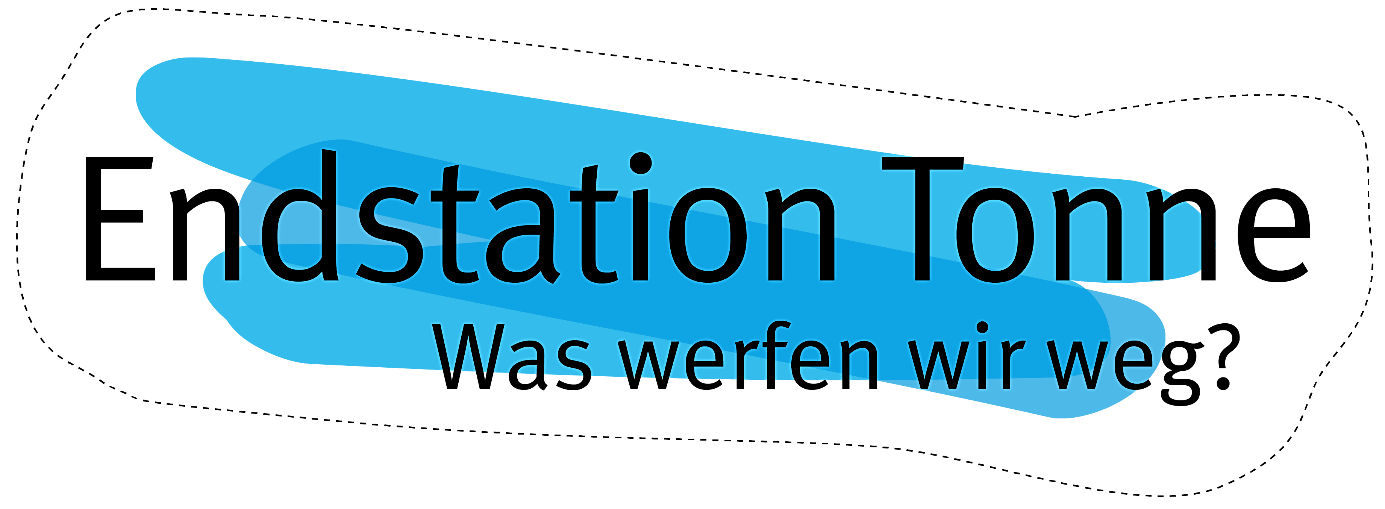 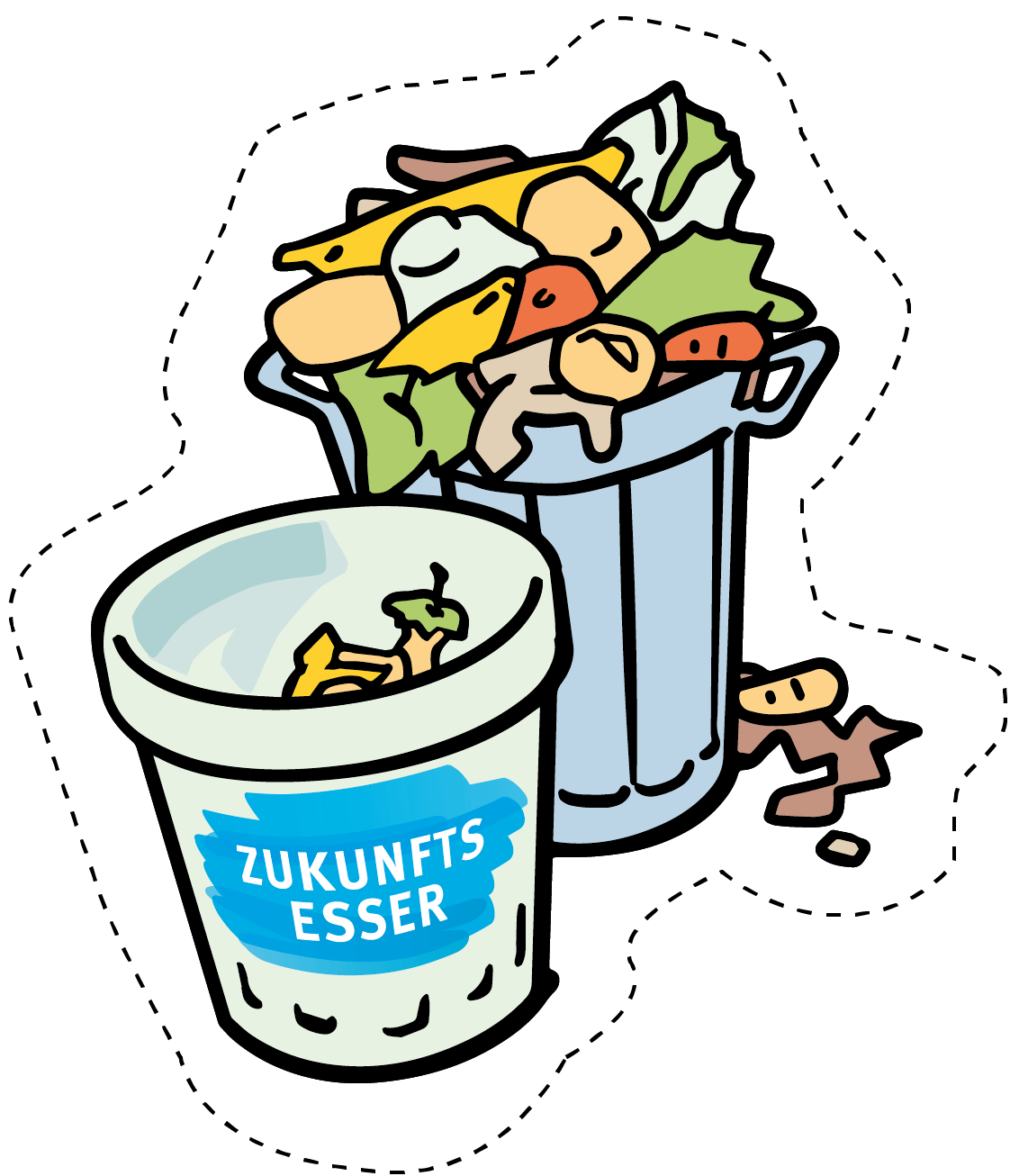 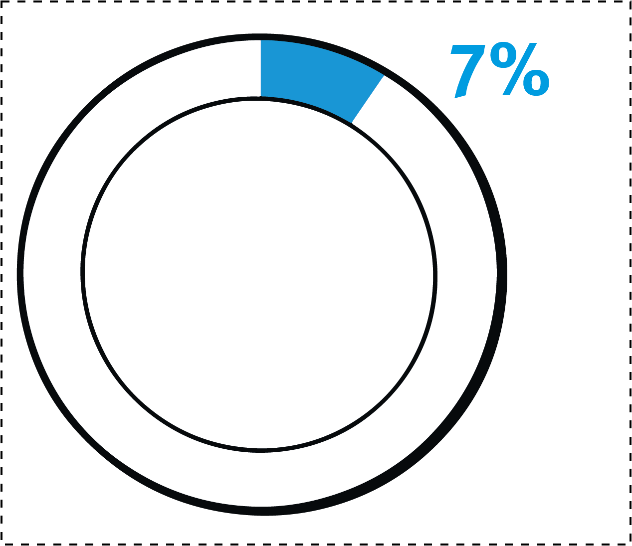 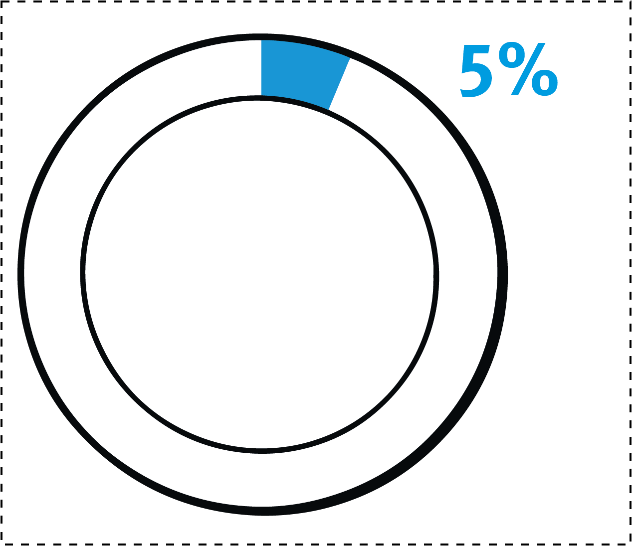 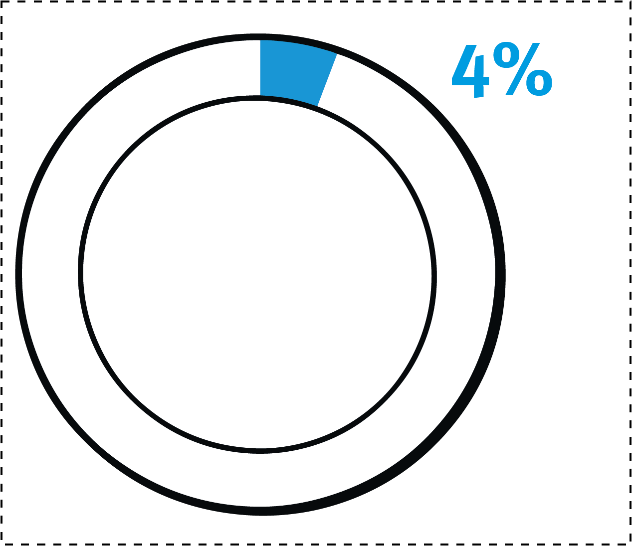 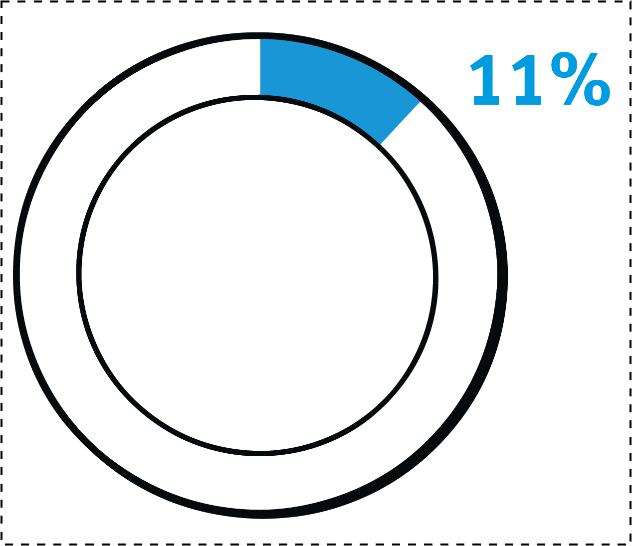 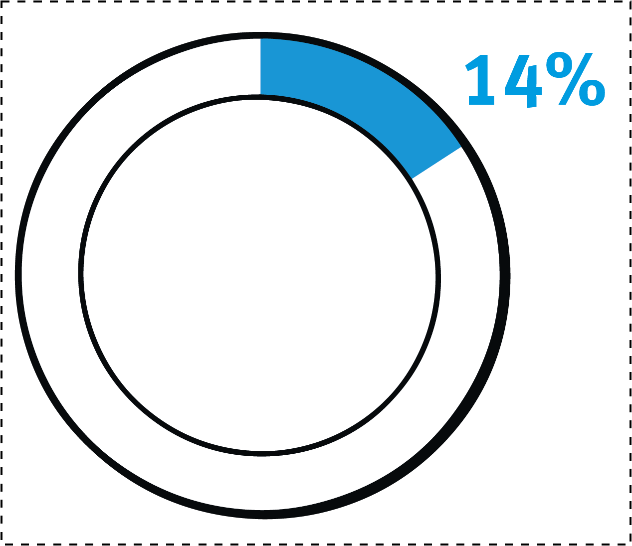 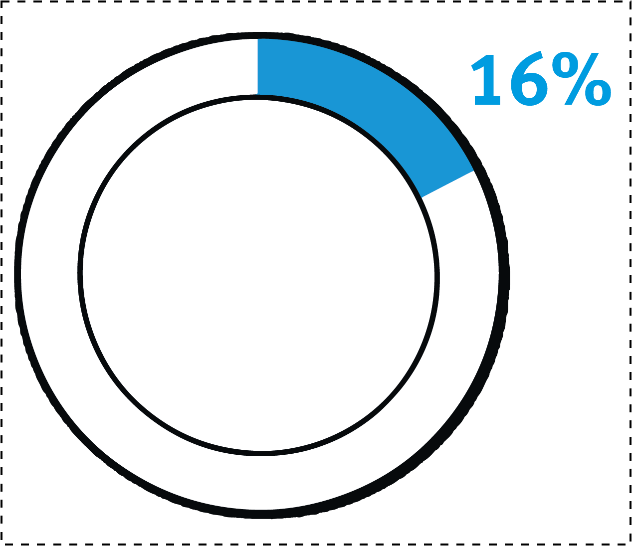 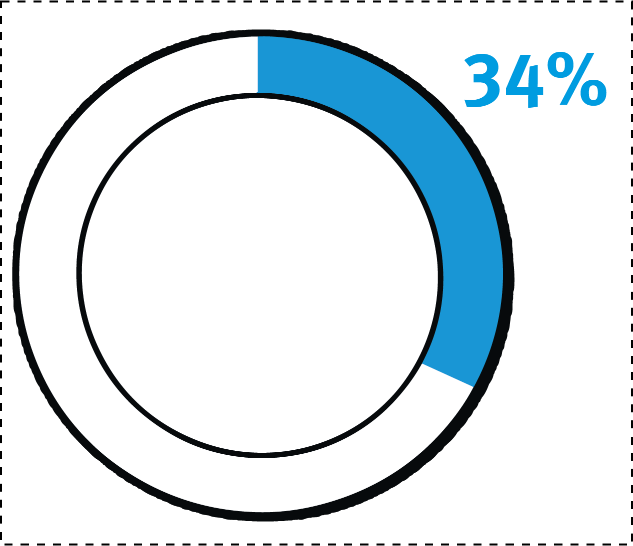 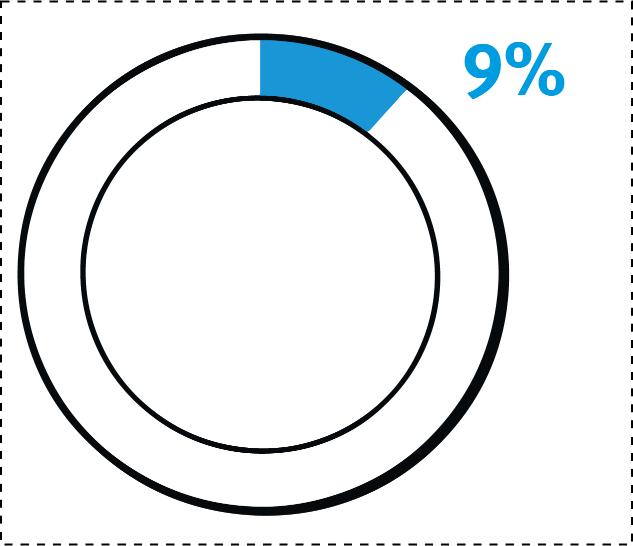 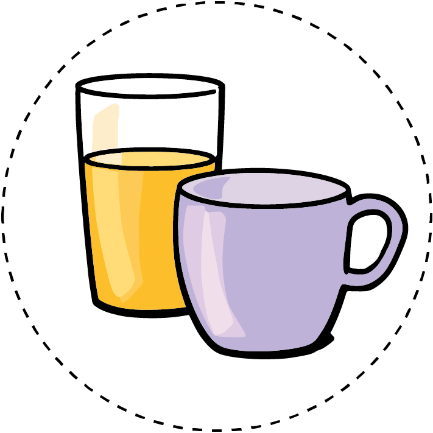 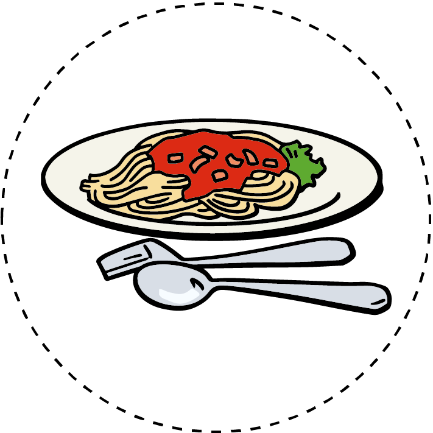 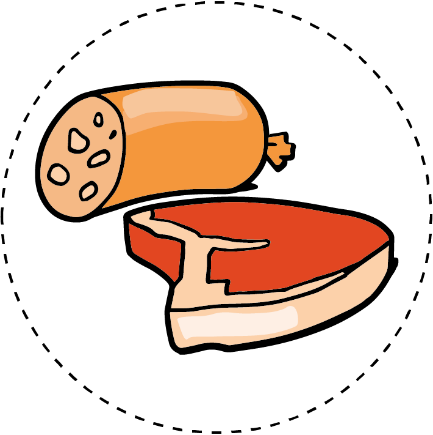 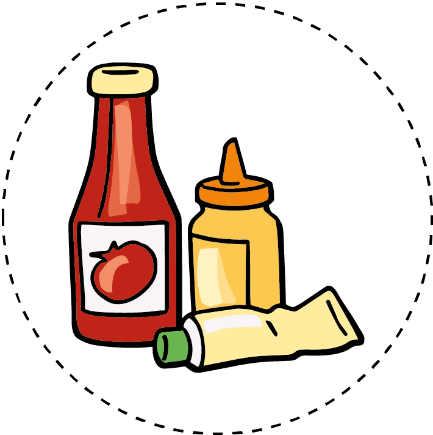 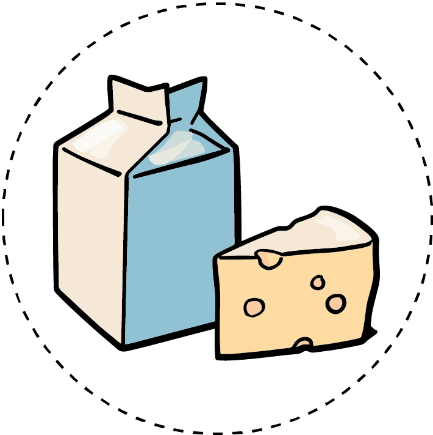 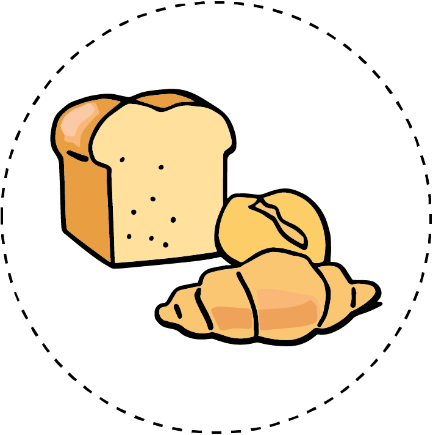 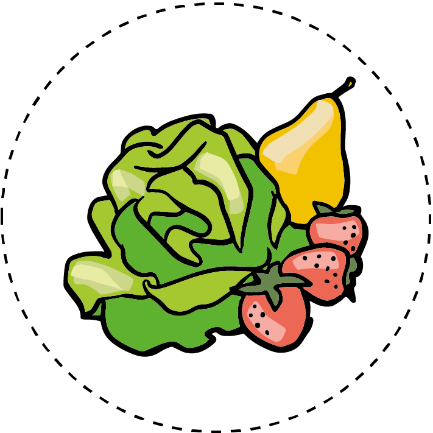 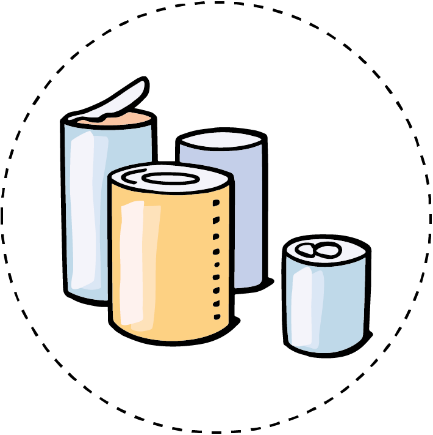 